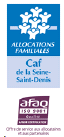 Formulaire de demande de financement 2020Fonds Publics et TerritoiresThématique concernée :       Petite enfance     Enfance      JeunesseLa demande financement concerne un projet s’inscrivant dans (un seul choix possible) : Axe 1 L’accueil des enfants en situation de handicap dans les structures et services de droit commun. Axe 2 L’accès des familles fragiles aux modes d’accueil petite enfance ; Axe 3 : L’engagement et participation des enfants et des jeunes ; Axe 4 : Le maintien et développement des équipements et services dans des territoires spécifiques ; Axe 6 : L’appui aux démarches innovantes ;Partie I – Description du projet1 - Identification du partenaire 2 – Présentation du projetPartie II - Objet du financement sollicitéDes cofinancements existent- ils :   Oui          Non Préciser lesquels : …………………………………………………………………….Partie III - Budget prévisionnel du projet 2019gestionnaire		……………………………………………Fait à 				Le 					Organisme gestionnaire  (Nom, prénom, et signature + cachet de l’organisme)Dépenses d’investissementN.B : joindre impérativement les devis relatifs au projet et le calendrier de réalisationPARTIE IV - Liste des pièces justificatives (à joindre impérativement au dossier)Un courrier de sollicitation d’un financement au titre du fonds Publics et Territoires ;Le formulaire complété signé et cacheté ;Statuts ;Liste des représentants au Conseil d’administration signée ;Numéro Siret/Sirene ;Situation au répertoire SIRENE ;Attestation de recours à un commissaire aux comptes ;RIB (sauf pour un gestionnaire déjà financé par la Caf et dont le Rib est inchangé) ;Délégation de signature ;Attestation d’assujetissement à la Tva (si demande en investissement)Devis et calendrier de réalisation relatifs au projet dans le cas d’un projet comportant de l’investissement.Structure(s) porteuse(s) du projet  Nom du gestionnaire :Adresse (Siège social) :Représentant légal :Responsable et/ou coordinateur du projet Nom du responsable :Numéro de téléphone du responsable :Mail du responsable :Nom du chargé de projet :Numéro de téléphone du chargé de projet :Mail du chargé de projet :Ville(s) d’implantation du projetNom du projet et descriptif synthétique  Date de démarrage de l’action  Zone d’influence du projet  Communes concernées, quartiers, etc.Le projet est-il situé sur un quartier Politique de la Ville (QPV) ? Oui   NonPrécisez le quartier concerné :Quels sont les publics visés par l’appel à projet ?Diagnostic de besoin initial : Quels sont les besoins identifiés sur le territoire au plan qualitatif et quantitatif ?Donner des indicateurs clés pour objectiver le besoin auquel répond le projet (Ex : nombre d’enfants 0-6 ans bénéficiaires de l’Aeeh, nombre de demandes d’accueil en Eaje ou Alsh formulées pour des enfants touchés par un handicap, volume des demandes recensées, fréquences, offre existante sur le territoire et capacité à répondre à ces demandes, difficultés repérées, …)Combien de bénéficiaires le projet prévoit-il ?Préciser le nombre de bénéficiaires au regard des tranches d’âges visées et du profil des publics ciblésComment le projet prévoit-il de répondre aux besoins repérés ? Quels sont ses objectifs ?Description du projetDescription du projetLe projet est porté par : Eaje     Accueil collectif de mineur (Acm)  Centre social Foyer jeunes travailleur   Laep   Ram Autre (Préciser de quelle structure il s’agit) :Combien de structures sont concernées par le projet ? Nombre de structures sur la commune susceptibles de participer au projet (préciser le nom de la structure et la capacité d’accueil de chaque structure) :Structure 1 : XX places ;Structure 2 : XX places….S’agissant notamment d’un projet porté par un Eaje ou un Acm, combien de places d’accueil sont-elles dédiées/adaptées aux publics visés par le projet ?Structure 1 : XX places ;Structure 2 : XX places :…Nombre total de places :S’agit-il d’un nouveau projet ou de la poursuite d’un projet déjà ancré sur le territoire ? Nouveau projet démarrant en 2019 Développement/poursuite d’un projet existantDécrire sous quelle forme le projet a été mis en œuvre, préciser les organismes et les dispositifs de financements mobilisés etc.Quelles sont les actions prévues pour atteindre les objectifs recherchés ?------Quel est le calendrier de mise en œuvre du projet ? (Précisez s’il s’agit d’un projet inscrit dans le long terme ou d’une action circonscrite à une durée déterminée)Les partenariats Les partenariats Quels seront les partenaires associés au projet ?Présenter les partenariats prévus dans le cadre de ce projet et en décrire les modalités et objectifs.Quelles seront les modalités de coordination du projet au sein du territoire ?Quelle mise en réseau sur le territoire (milieu ordinaire, milieu spécialisé, associations locales…) ? Quelle sera la place du projet dans le réseau (coordination, participation…), comment les actions prévues s’articulent-elles avec les différents acteurs ? Commissions spécifiques ? Copil ? Outils opérationnels ?La place des parentsLa place des parentsComment le projet prévoit-il d’associer les parents et de prendre en compte leurs besoins ?Moyens humains internes / externes nécessaire à la réalisation du projetMoyens humains internes / externes nécessaire à la réalisation du projetQuels moyens humains internes seront mobilisés ?- Détailler les professionnels mobilisés, le nombre d’ETP, les   structures sur lesquelles ils seront mobilisés, (encadrants, coordinateurs, psychologues, psychomotriciens, animateurs…).Personnel supplémentaire recruté pour la mise en œuvre du projet ?Détailler les professionnels qui seront embauchés, le nombre d’ETP, les structures sur lesquelles ils seront mobilisés, les coûts sur les charges de personnels concernés (encadrants, coordinateurs, psychologues, psychomotriciens, animateurs…).Le projet mobilisera-t-il des intervenants extérieurs ?Détailler les prestations, la fréquence, les coûts engagés (psychologues, psychométriciens, associations locales, intervenants pour des ateliers spécifiques…).Moyens nécessaires à la réalisation du projetMoyens nécessaires à la réalisation du projet*Organisation pratique *Lieu*Moyens matérielsOrganisation pratique : horaires, périodes, jours…Lieux de déroulement du projet :Moyens matériels propres mobilisés :Le projet nécessite-t-il des achat particuliers (matériel ou équipements spécifiques) pour la mise en œuvre de ce projet ?Préciser les types d’achats (matériels pédagogiques, mobiliers pour l’aménagement des espaces…)Préciser les coûts prévisionnels :Le projet nécessite-t-il des dépenses d’investissement ? (travaux, gros matériel, etc.)   Préciser lesquellesCoût global du projet Coût global du projet Quel est le coût prévisionnel global du projet ?Le coût engendré par le projet est de : …. Euros Modalités d’évaluationModalités d’évaluationQuels seront les modalités d’évaluation du projet ?Quels seront les indicateurs permettant de mesurer les impacts du projet au sein du territoires et pour les bénéficiaires ?nature de la dépense dédiée à la réalisation du projet : Dépense de fonctionnement           Dépense d’investissementnature de la dépense dédiée à la réalisation du projet : Dépense de fonctionnement           Dépense d’investissementDépenses d’Etp dédié au projetNombre d’équivalent temps pleinProfil du poste :- EJE, psychomotricien, BPJEPS, etcEtp :Coût : Autre dépense de fonctionnement : Prestataires extérieurs (Préciser lesquels) :Coût prévisionnel :             Achats (indiquer quel type d’achat) : Coût prévisionnel :                      Autres dépenses (Indiquer de quelle dépense il s’agit) :Coût prévisionnel :            Dépense d’investissement : Travaux Type de travaux :Coût prévisionnel :             Equipements :Type d’équipement :Coût prévisionnel :                  Autres dépenses d’investissement (Précisez) :Coût prévisionnel :Coût global :ChargesMontants en €ProduitsMontants en €60 - Achats70 – ventes de produits finis, Prestations de services, marchandisesAchats d’études et de prestations de services70 – ventes de produits finis, Prestations de services, marchandisesAchats non stockés de matières et de fournituresPrestation de servicesFournitures non stockables (eau, énergie)Vente de marchandisesFournitures d’entretien et de petit équipementProduits des activités annexesAutres fournituresParticipations des familles61 - Services extérieurs74 –subventions d’exploitation  Sous-traitance généraleÉtat (précisez le(s) ministère(s)LocationsEntretien et réparationRégion (s)AssuranceDépartementDocumentationCommune (s)DiversOrganismes sociaux (à détailler)62 – Autres services extérieursCAF (Psu/PSO)Rémunérations intermédiaires et honorairesCAF « Publics et Territoires »Publicité, publicationCNASEA (emplois aidés)Déplacements, missionsAutres recettes (précisez)Frais postaux et de télécommunicationsServices bancaires, autres63 – Impôts et taxesImpôts et taxes sur rémunérationAutres impôts et taxes64 – Charges de personnelRémunération des personnelsCharges sociales75 – Autres produits de gestion couranteAutres charges de personnelDont cotisations65 - Autres charges de gestion courante76 - Produits financiers66 - Charges financières77 - Produits exceptionnels67- Charges exceptionnelles78 – Reprises sur amortissements etprovisions68 Dotations aux amortissements (provisions pour renouvellement)78 – Reprises sur amortissements etprovisions68 Dotations aux amortissements (provisions pour renouvellement)79 Transferts de chargesTotal des charges prévisionnellesTotal des produits prévisionnels86 – Emplois des contributions volontaires en nature86 – Contributions volontaires en natureSecours en natureBénévolatMise à disposition gratuite de bien et prestationsPrestations en naturePersonnel bénévoleDons en natureTotal des chargesTotal des produitsPLAN DE FINANCEMENT PREVISIONNELPLAN DE FINANCEMENT PREVISIONNELPLAN DE FINANCEMENT PREVISIONNELPLAN DE FINANCEMENT PREVISIONNELPLAN DE FINANCEMENT PREVISIONNELDEPENSESDEPENSESRECETTESRECETTESTravaux (HT)€Caf Fonds Publics et territoires€Maîtrise d’œuvre, bureau de contrôle (HT)€Région€Maîtrise d’œuvre, bureau de contrôle (HT)€Département€Equipement matériel et mobilier (HT)€Subventions autres organisme (précisez)€Equipement matériel et mobilier (HT)€Fonds propres du gestionnaire€Total (HT)€Fonds propres du gestionnaire€Total (TTC)€Total (TTC)€